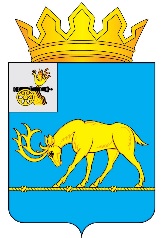 АДМИНИСТРАЦИЯ МУНИЦИПАЛЬНОГО ОБРАЗОВАНИЯ «ТЕМКИНСКИЙ РАЙОН» СМОЛЕНСКОЙ ОБЛАСТИПОСТАНОВЛЕНИЕот     10.07.2019                  №     226                                                            с. ТемкиноО       ликвидации            Муниципальногобюджетного            общеобразовательногоучреждения   Селенская    муниципальная основная    общеобразовательная     школамуниципального                      образования«Темкинский район» Смоленской областиВ соответствии со статьей 22 Федерального Закона от 29.12.2012 г. № 273-ФЗ «Об образовании в Российской Федерации», статьей 29 Устава муниципального образования «Темкинский район» Смоленской области, постановлением Администрации муниципального образования «Темкинский район» Смоленской области от 07.06.2019 г. № 198 «Об утверждении Порядка создания, реорганизации, изменения типа и ликвидации муниципальных учреждений, а также утверждения Уставов муниципальных учреждений и внесения в них изменений», руководствуясь заключением комиссии по оценке последствий принятия решения о реорганизации или ликвидации областной государственной и муниципальной образовательной организации  от 05.06.2019 г. № 38,Администрация муниципального образования «Темкинский район» Смоленской области  п о с т а н о в л я е т:           1. Ликвидировать Муниципальное бюджетное общеобразовательное учреждение Селенская муниципальная основная общеобразовательная школа муниципального образования «Темкинский район» Смоленской области (далее - Учреждение).	2.  Функции и полномочия учредителя ликвидируемого Учреждения осуществляет Администрация муниципального образования «Темкинский район» Смоленской области.	3.  Определить срок  ликвидации Учреждения до 31.12.2019 г. со дня вступления в силу настоящего постановления.	4. Утвердить состав ликвидационной комиссии Учреждения, согласно приложению № 1.          5. Утвердить         мероприятия    по    ликвидации       Учреждения,     согласно   приложению №  2.          6. Утвердить  Положение о ликвидационной комиссии Учреждения, согласно приложению № 3.         7. Срок действия ликвидационной комиссии определить с момента опубликования настоящего постановления до сдачи регистрирующему органу окончательного ликвидационного баланса учреждения.          8. Предупредить директора МБОУ Селенская МООШ муниципального образования «Темкинский район» Смоленской области (Т.А. Черикова) о предстоящем увольнении в связи с ликвидацией Учреждения в сроки, установленные Трудовым законодательством Российской Федерации.          9. Принять меры по своевременному предупреждению работников о предстоящем увольнении в связи с ликвидацией Учреждения.          10. Председателю ликвидационной комиссии (Т.А. Черикова) в течение трех рабочих дней после даты принятия настоящего постановления уведомить в письменной форме о ликвидации Учреждения уполномоченный государственный орган для внесения в Единый государственный реестр юридических лиц с приложением настоящего постановления.          11. Финансовые расходы, связанные с проведением ликвидационных мероприятий, осуществляются за счет средств МБОУ Селенская МООШ муниципального образования «Темкинский район» Смоленской области.         12.  Настоящее постановление вступает в силу со дня его подписания и подлежит размещению на официальном сайте Администрации муниципального образования «Темкинский район» Смоленской области в информационно-коммуникационной сети Интернет.            13. Контроль за исполнением настоящего постановления возложить на заместителя Главы муниципального образования «Темкинский район» Смоленской области О.В.Григорьеву.Глава муниципального образования«Темкинский район» Смоленской области                                                    С.А. Гуляев Отп. 1 экз. – в делоИсп. Борисенкова Е.В.тел. 2-17-5610.07.2019 г.Визы:  А.М. Муравьев О.В.  Григорьева            А.А. ЕремичРазослать:                Прокуратура,                Райсовет,                Отдел по образованию,                 Финансовое управление,                МБОУ Селенская МООШ